令和元年度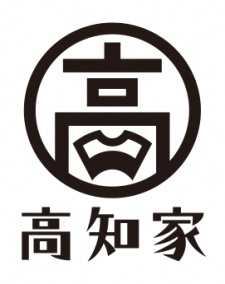 県 民 世 論 調 査県の基本政策について南海トラフ地震対策について障害者差別解消について第３期産業振興計画ver.４について暮らしと環境、地球温暖化について特殊詐欺について集落活動センターについて高　　　知　　　県は　じ　め　に高知県は、全国に先行した人口の自然減や、これに伴う経済規模の縮小、災害の多発といった数多くの課題に直面しています。こうした困難な課題に県民の皆様と共に立ち向っていくため、県では、産業振興計画の推進による「経済の活性化」をはじめ、「日本一の健康長寿県づくり」、「教育の充実と子育て支援」、「南海トラフ地震対策の抜本強化・加速化」、「インフラの充実と有効活用」の５つの基本政策に基づいた取組を進めるとともに、それらの政策に横断的に関わる政策として「中山間対策の充実・強化」、「少子化対策の充実・強化と女性の活躍の場の拡大」、「文化芸術とスポーツの振興」に向けた取組を進めています。その結果、例えば一人当たり県民所得は近年、全国の倍の伸びを見せており、長年にわたり生産年齢人口の減少と連動する形で減少傾向にあった県内総生産や各産業分野の産出額も上昇傾向に転じるなど、高知県は着実によい方向に向かっています。こうした傾向をより一層確かなものとするためには、県民の皆様のニーズを的確に把握、分析し、政策づくりに生かすことが大変重要と考えており、本年度においても本調査を実施したところです。本年度は、「県の基本政策」、「南海トラフ地震対策」、「障害者差別解消」、「産業振興計画」、「暮らしと環境、地球温暖化」、「特殊詐欺」、「集落活動センター」の７つのテーマについて、調査を行いました。これらの調査に集約された県民の皆様の声を、今後の県政に十分反映させていきたいと考えています。また、各方面でも幅広く活用されることを願っています。この調査にご協力いただきました県民の皆様をはじめ、関係者の皆様に厚くお礼申し上げます。令和元年１２月　　　　　　　　　高知県総務部長　　君塚　明宏目　　次　　　　　　　　　　　　　　　　　　　　　　　　　　　　　　　　　　　　　　　　　　　　　　　　　　　　　　　                                     ページ	Ⅰ　調査の設計		1	Ⅱ　調査結果の見方		2	Ⅲ　調査対象者の特性		4	１．広域市町村圏別の配布・回収状況		4　　　   ２．対象者の特性		4	Ⅳ　調査結果〔解説・グラフ〕		8	〔１〕県の基本政策について		8	〔２〕南海トラフ地震対策について		38	〔３〕障害者差別解消について		104	〔４〕第３期産業振興計画ver.４について		124		〔５〕暮らしと環境、地球温暖化について		130	〔６〕特殊詐欺について		162	〔７〕集落活動センターについて		199Ⅴ　調査結果〔数表〕		207Ⅵ　調査票〔単純集計結果〕		283Ⅰ　調査の設計１．調査の目的この調査は、県民のニーズ・意識などを把握し、県政運営上の基礎資料を得ることを目的とする。２．調査の事項（１）県の基本政策について（２）南海トラフ地震対策について（３）障害者差別解消について（４）第３期産業振興計画ver.４について（５）暮らしと環境、地球温暖化について（６）特殊詐欺について（７）集落活動センターについて３．調査の対象県内全域から１８歳以上の県民３，０００人を抽出（各市町村の「選挙人名簿」より）４．対象者の抽出方法層化二段無作為抽出法５．調査の方法郵送法６．調査の期間令和元年８月２８日（水）～９月２０日（金）までの２４日間７．実査および集計株式会社　トミーコーポレーション８．調査票配布数と回収状況配　布　数　　３，０００票有効回収数　　１，７１８票（有効回収率　５７．３％）Ⅱ　調査結果の見方１．「Ⅳ　調査結果〔解説・グラフ〕」は「Ⅴ　調査結果〔数表〕」に基づき、要点のみを記述してあるので、「Ⅴ　調査結果〔数表〕」をあわせて参照すること。２．「Ⅴ　調査結果〔数表〕」の「サンプル」は有効調査人数を示し、比率（％）算出の基礎となっている。３．「Ⅴ　調査結果〔数表〕」に記入してある数値は、回答人数又は各回答項目に対する回答率であり、回答率は下記の式により求めている。回答人数回答率（％）　＝　　　　　　　　　　　　　　　　　　　　　　　×　１００サンプル（有効調査人数）なお、回答率は、小数第２位を四捨五入し、表示している。４．質問への回答方法は「１つだけ○印（どちらかに○印）」、「２つまで○印」、「３つまで○印」、「５つまで〇印」、「当てはまるものすべてに○印」などの方法を採用している。したがって、複数回答の質問は比率を合計すると100％以上になる。５．副問については、該当者の人数を母数として回答率を算出した。６．各質問に対する集計は、対象者の特性別（階層別）及び回答者別（質問間クロス）で分析した。F１　 性別　…　男性、女性、その他の３種類に分類F２　 年代別　…　10歳代、20歳代、30歳代、40歳代、50歳代、60歳代、70歳以上の７階層に分類F３　 職業別　…　農林業、漁業、商工サービス業自営、事務職、技術職、労務職、管理職、自由業、主婦・主夫、学生、無職、その他の12種類に分類F４　 属　 　性 　　別　…　世帯主、世帯主ではない（世帯員）の２種類に分類F５　 婚姻状況別　…　未婚、既婚、その他（離別、死別を含む）の３種類に分類F６　 子どもの状況別　…　就学前の子どもがいる、小・中学生の子どもがいる、高校生の子どもがいる、大学生・専門学校生等の子どもがいる、子どもは成人している又は独立している、子どもはいないの６種類に分類F７　 世帯の年間収入別　…　0～100万円未満、100～200万円未満、200～300万円未満、300～400万円未満、400～600万円未満、600～800万円未満、800～1,000 万円未満、1,000万円以上の８種類に分類F８　 住まいの状況別　…　持家、借家の２種類に分類F９ 　広域市町村圏別　…　高知市、安芸広域圏、南国・香美広域圏、嶺北広域圏、仁淀川広域圏、高吾北広域圏、高幡広域圏、幡多広域圏の１市７広域圏に分類F10　 沿岸部別　…　沿岸部、非沿岸部の別※　対象者の職業別、広域市町村圏別及び沿岸部別判定は次のとおりである。◆職業別農　　林　　業　  （主婦・主夫の場合は、家庭内の仕事と田畑、漁業に出る時間と比較漁　　　　　 業　　 して多い方を選択）商工サービス業自営	　（商店や工場などを自分でやっている人、家族従業者を含む）事務職	（勤め人や公務員で主に事務系の仕事の人、課長以上を除く）技術職	（主に技術系の仕事の人、看護師、保育士、教員など、課長以上を除く）労務職	（現場従業者、工員、運転手、店員、日雇い、大工など）管理職	（勤め人・公務員で課長以上の場合、校長・教頭など）自由業	（医師、弁護士、画家、僧侶など）主　婦・主　夫	（家庭内の仕事が一日で最も多い場合）学生	（高校、短大、大学、その他の学校在学中）無職	（年金などで生活しているか、自分の収入がなく、または働いていない	場合）その他	（上のいずれにも属さないもの）◆広域市町村圏別高知市	安芸広域圏	室戸市、安芸市、東洋町、奈半利町、田野町、安田町、北川村	馬路村、芸西村南国・香美広域圏	南国市、香南市、香美市嶺北広域圏	本山町、大豊町、土佐町、大川村仁淀川広域圏	土佐市、いの町、日高村高吾北広域圏	佐川町、越知町、仁淀川町高幡広域圏	須崎市、中土佐町、梼原町、津野町、四万十町幡多広域圏	宿毛市、土佐清水市、四万十市、大月町、三原村、黒潮町◆沿岸部別居住地が沿岸部であると判断する目安は、海（海岸、岸壁、港、湾、河口付近）から直線距離で約５㎞（または車で約10分）を目安とする。Ⅲ　調査対象者の特性※構成比は小数第２位を四捨五入しているため合計が100％にならない場合もある。１．広域市町村圏別の配布・回収状況２．対象者の特性Ｆ１　性別Ｆ２　年代別Ｆ３　職業別　　Ｆ４　属性別Ｆ５　婚姻別状況
Ｆ６　子どもの状況別（複数回答）Ｆ７　世帯の年間収入別Ｆ８　住まいの状況Ｆ９　広域市町村圏別
Ｆ10　沿岸部別広域市町村圏配布数（人）有効回収状況有効回収状況有効回収状況広域市町村圏配布数（人）回答数（人）回収率（％）構成比（％）高知市1,36384261.849.0安芸広域圏20810751.46.2南国・香美広域圏44224455.214.2嶺北広域圏512651.01.5仁淀川広域圏23410143.25.9高吾北広域圏1035856.33.4高幡広域圏23413457.37.8幡多広域圏36518951.811.0無回答171.0合　計3,0001,71857.3100.0区　分回答数（人）構成比（％）男　性83848.8女　性87450.9その他10.1無回答50.3合　計1,718100.0区　分回答数（人）構成比（％）10歳代533.120歳代19411.330歳代26815.640歳代36121.050歳代33319.460歳代32919.270歳以上17710.3無回答30.2合　計1,718100.0区　分回答数（人）構成比（％）農林業734.2漁　業140.8商工サービス業自営945.5事務職24514.3技術職25514.8労務職24614.3管理職834.8自由業472.7主婦・主夫1619.4学　生925.4無　職23213.5その他1609.3無回答160.9合　計1,718100.0区　分回答数（人）構成比（％）世帯主75844.1世帯主ではない95255.4無回答80.5合　計1,718100.0区　分回答数（人）構成比（％）未　婚52230.4既　婚99557.9その他19111.1無回答100.6合　計1,718100.0区　分回答数（人）構成比（％）就学前の子どもがいる1538.9小・中学生の子どもがいる23013.4高校生の子どもがいる1307.6大学生、専門学校生等の子どもがいる1207.0子どもは成人している又は独立している64637.6子どもはいない63937.2無回答281.6合　計1,718区　分回答数（人）構成比（％）0～100万円未満1297.5％100～200万円未満18911.0％200～300万円未満31218.2％300～400万円未満29417.1％400～600万円未満34420.0％600～800万円未満17410.1％800～1,000万円未満905.2％1,000万円以上1086.3％無回答784.5％合　計1,718100.0％区　分回答数（人）構成比（％）持　家1,31076.3借　家38222.2無回答261.5合　計1,718100.0区　分回答数（人）構成比（％）高知市84249.0安芸広域圏1076.2南国・香美広域圏24414.2嶺北広域圏261.5仁淀川広域圏1015.9高吾北広域圏583.4高幡広域圏1347.8幡多広域圏18911.0無回答171.0合　計1,718100.0区　分回答数（人）構成比（％）沿岸部53831.3非沿岸部1,14566.6無回答352.0合　計1,718100.0